CURRICULUM VITAE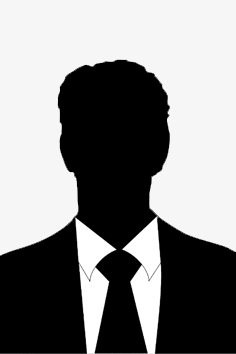 Personal DetailsName		: Nama Lengkap AndaDate of Birth	: January, 1th, 1995Gender	: MaleAddress	: Jalan Sudirman, Jakarta Selatan, IndonesiaNationality	: IndonesianCellphone	: 0812-3456-7890Email		: teknobgt@email.comEducation Details2013 – 2017 Computer Engineering Department, Universitas Teknologi YogyakartaGPA: 3,80 (Scale 4,00) Predicate: CumlaudeJob ExperiencesApril 2018 – June 2019: Computer Engineering at Griya Komputer, JakartaAugust 2019 – Now: Programmer at YukBelanja.comSkillsProgramming (Java, C++, Android, PHP)Database (SQL) , Microsoft OfficeEnglish (Professional Proficiency)Basic Computer Assembly (BNSP Certification)PersonalityI have a good attitude, kind, communicative, diligent, tolerant, target-oriented, disciplined, honest, and responsible. This is to state that the above information is true and provided here by me, all in good faith.Sincerely,Nama Lengkap Anda